ŽIVOTOPISSom diplomovaná prekladateľka z/do jazykov nemecký, srbský, chorvátsky, pričom súkromne, t. j. neoficiálne si viem poradiť aj s textami v českom, ruskom, macedónskom a anglickom jazyku. V oblasti prekladateľstva mám takmer 30-ročnú prax s prekladmi v rôznych oblastiach: ekonómia (účtovníctvo, dane, audit), technika (vodohospodárstvo), farmácia, medicína, právo, ale aj v oblasti zdravotníctva všeobecne, gastronómie, cestovného ruchu, ľudských zdrojov, marketingu a reklamy/PR, obchodných zmlúv, politických a humanitných vied, vrátane náboženstiev, v týchto jazykových kombináciách:nemčina	 	slovenčinasrbčina	 	slovenčinachorvátčina 		slovenčinačeština         	 	slovenčinaOd r. 1994 pracujem na ŽL, ktorý som znovu obnovila od r. 2016, ako prekladateľka a jazyková redaktorka na voľnej nohe. Vzhľadom na dlhoročnú prax v odbore prekladateľstva a jazykových korektúr ovládam všetky jazyky mojej aprobácie na prekladateľskej úrovni a moje štylistické znalosti slovenčiny sú na vysokej profesionálnej úrovni. Ovládam MS Word, Excel, PowerPoint na stupni znalosti experta, vrátane práce na CAT nástrojoch Trados a MemoQ. Znalosť odbornej terminológie v danej oblasti a dôkladnosť pri práci, flexibilita a zodpovedný prístup ku každému prekladu, samostatnosť, presnosť a orientácia na detail sú pre mňa samozrejmosťou.Vzdelanie:1973 – 1982	Základná škola, Mokrohájska 3, Bratislava1982 – 1986	Gymnázium Mokrohájska 3, Bratislava s maturitou ekon. zamerania1986 – 1991	Jazykové štúdium: Filozofická fakulta Univerzity Komenského, Bratislava(diplom); Jazyková kombinácia: nemčina – srbochorvátčinaOdbor: prekladateľstvo - tlmočníctvo1991	Slavistický seminár v Záhrebe, Chorvátsko1992	Zentrale Mittelstufenprüfung na Goetheho Inštitúte, Norderstedt, SRN1994	IMB – kurz Práca na počítači + kurz Jednoduché účtovníctvo1995 – 2005	súdna pečiatka zo srbského jazyka (súdnu pečiatku som v r. 2005 	z administratívno-byrokratických dôvodov vrátila, prax s právnymi prekladmi 	mám však bohatú a vyhotovujem ich dodnes, avšak len neoverené)2008	Certifikát ECDL Štart – kurz: Práca s počítačom2009 – 2022	samoštúdium – bosniačtina, ruština, angličtina (pokročilá); Trados Studio 2019Iné:2022	členstvo v spoločnostiach SAPT, SSPOL a DoSlov.	Samovzdelávanie: ruština, angličtina a balkánske jazyky.Prax v odbore prekladateľstva, ktoré je mojou jedinou pracovnou náplňou:1994 – 1995	založenie živnosti + preklady, jazykové korektúry, redigovanie pre viacerých vydavateľov na Slovensku (IKAR, SLOVAT JUNIOR, VIVIT s.r.o., EVS a pod.), prekladateľské agentúry (PTK-ECHO, KONSTANS s.r.o., CCJ a i.), PO a FO;1995 – 1998		konateľka obchodnej firmy KONSENS, s.r.o.: preklady obchodných správ, zmlúv, technickej dokumentácie a obchodnej korešpondencie z nemčiny do slovenčiny, preklad celej slovenskej firemnej dokumentácie a kontakt so slovenskými odberateľmi a špedíciou na Slovensku, ako aj s nemeckýma rakúskym dodávateľom a s klientmi;1998 – 2009	pokračovanie v živnosti - preklady pre mnohé slovenské, české a zahraničnéprekladateľské agentúry, ktoré boli mojimi klientmi v rokoch 1994 – 1995;2009 – 2022		Hlavný klient: Otto Bock Slovakia, s.r.o.: preklad firemných písomných materiálov, obchodnej korešpondencie, technickej dokumentácie a návodov na používanie k firemným výrobkom z úzko špecializovaných oblastí ortopédie, ortotiky, protetiky, bioniky, biomechaniky, Mobility Solutions a pod. z DE a CZ do SK a jazykové úpravy firemných tlačovín, resp. odborných Spravodajov (Ortotický a Ortopedicko-protetický Spravodaj, Mobility Solutions a časopisu Dialog).Prekladateľské agentúry:Múdry preklad s.r.o., PREVEKSO d.o.o., Akkurat s.r.o. (súdne spisy a medzisúdna korešpondencia), ASPENA + Lexman (právne preklady), HQ-translate Company (preklady z EN do bosniačtiny), SIMULTA, s.r.o. (právne preklady z chorvátčiny do slovenčiny), detto aj pre agentúry DAMAKO, Rekal, Centrum jazykov; ASAP.translation (technické preklady), Ing arch. Laura Gressnerová (preklady viacerých častí publikácie do DE a jaz. kor. v SK, DE a EN) a mnoho iných prekladov (viac v časti „Moje portfólio“).Vydavateľstvá: JIKM (jaz. korektúry kníh), Vyd. STÚ (vodohospodárske preklady zo SK do DE); VIVIT s.r.o. (jazyk. korektúry knihy „Tesnou bránou“ od r. 1999), Haulikov inštitút (preklad knihy zo starochorvátčiny a i.), Lúč, Serafín (preklady z DE a jazykové úpravy vydávaných diel v SK) a mnoho iných prekladov (p. „Moje portfólio“).Vlastné projekty: próza, poézia, preklady umeleckej literatúry; novinové články, recenzie, blogy, vydávanie kníh (viac v časti „Moje portfólio“).Iné zručnosti:	MS Office 2019: Word, Excel, PowerPoint & Microsoft Outlook; CAT nástroje: Trados Studio 2019 Freelance Translator, MemoQ, Memosource.Webové stránky:	www.prekladyakorektury.sk http://www.prekladatelia.eu/lubalucanska/ https://www.linkedin.com/in/%C4%BEuba-lu%C4%8Dansk%C3%A1-68435175/ https://www.proz.com/translator/1782650 http://preklady-de-srb-chorv.preklad-tlmocenie.sk/https://twitter.com/LLucanska https://www.facebook.com/asftzjgm https://www.instagram.com/lubalucanska/ https://lubalucanska.blog.sme.sk/c/373107/zlato-z-caxamalcy.html https://lubalucanska.blog.sme.sk/c/373107/zlato-z-caxamalcy.htmlhttps://zlatozcaxamalcy.wordpress.com/2016/03/01/zivot-a-dielo-jakoba-wassermanna/Bratislava, 02.11.2022.Referencie: 1993 – 2022Najdôležitejšie preklady pre prekladateľské agentúry, štátne orgány (súdy, prokuratúry, školy, FO a PO)Ing. arch. Laura Gresnerová, PhD., STU, 2019 – 2022Preklad do DE a EN a jazyková korektúra v EN, DE a v slovenčine odbornej publikácie z oblasti architektúry, histórie a ekológie „PRÍBEH STAREJ NEMOCNICE V TOPOĽČANOCH - Interdisciplinárny prístup k ochrane kultúrneho a prírodného dedičstva“ (2022), t. č. v tlači a medzinárodná korešpondencia v oblasti riešenia medzinárodných projektov zameraných na tvorbu vzdelávacích programov kariérového poradenstva;Prekl. ag. Aspena, 2022Preklady z rôznych oblastí z/do chorvátčiny a srbčinySlovinská prekl. ag. PREVEKSO, 2022Preklady dokumentov z/do srbčiny a češtiny a z češtiny do slovenčinyPharmaceutical & Nutritional Products Development Company spol. s r. o., 2016 - 2022Preklady farmaceutických textov a obchodných zmlúv a medzi-inštitucionálnej komunikácie z/do srbčiny a nemčiny apreklad webovej stránky SALUPAR JES, vrátane vedeckých štúdií, medicínsko-farmaceutických informácií a dokumentácie do nemčinyJIKM – kresťanské maďarsko-slovenské o.z., 2021 – 2022Jazyk. korektúra kníh „Kresťanské manželstvo“, „V zátvorke“, „Veď nás, Pane Ježišu“.Vyd. Serafín, 2022Jazyk. korektúra knihy „Časomiera srdca“, v tlačiPrekl. ag. NRV, 2020 – 2022Právne preklady z/do srbčiny a chorvátčinyPrekl. ag. Lexman, 2020 – 2022Právne preklady zmlúv z/do srbčiny a z/do chorvátčinyPrekl. ag. DAMAKO, 2019 – 2022Preklady z rôznych oblastí z/do srbčiny, chorvátčiny a macedónčinyPrekl. ag. Múdry preklad, 2019 – 2022Preklady z rôznych oblastí z/do srbčiny, chorvátčinyPrekl. ag. Akkurat, s.r.o., 2019 – 2022Preklady súdnych spisov, resp. medzisúdnej komunikácie medzi rakúskymi a slovenskými súdmi z nemčinyPrekl. ag. HQ-translate Company – 2020preklady dokumentov z EN do bosnianskej chorvátčinyFakulta politických vied a medzinárodných vzťahov Univerzita Mateja Bela v Banskej Bystrici, 2017 - 20222019 -2020: Preklad odbornej publikácie „Politická komunikácia“ (Politička komunikacija) z bosnianskej chorvátčiny       do SK, t.č. v tlačiVydavateľstvo Slovenský Biblický inštitút, 2021Jazyk. korektúra knihy „Príprava na večnosť“Firma Valpex, s.r.o., 2022Preklad webovej stránky do chorvátčinyMgr. Anna Galušová – Semantique. Language Studio., 2019 - 2020preklady v Tradose a vo Worde z rôznych oblastí (móda, ekonomika, právo, účtovníctvo, obchodné a poistné zmluvy a pod.) z/do nemčinyASAP-translation, 2019 (preklady + absolvovanie kurzu práce s Tradosom) - Technické preklady v TradoseAkkurat s.r.o., 2019 - 2021preklady v Tradose z oblasti súdnictvaUkrajinská prekl. ag. ORDENTOP, 2021Jazyková korektúra 5 kníh preložených z DE do SK: „Familienspiele“, „Gute Laune Karten IN noch ohne Bildnachweise“, „Meditiere dich gluecklich“, „Fotomotive“, „Sketchnotes“;Lengoo – nem. prekl. agentúra, 2019:Preklady v Tradose a MS Worde + korektúra a porovnanie skúšobného prekladu s nemeckým originálomMariánske centrum Medžugorie, 2019 – 2021preklady článkov z časopisu Medjugorje z nemčiny do slovenčinyMICE TO SEE YOU – PL preklad. agentúra, 2019porovnanie a korektúra skúšobného prekladu z nemeckého jazyka s originálomCentrum jazykov, s.r.o., 2019Telefonické pretlmočenie dokumentov z chorvátčiny do slovenčinyVydavateľstvo Eastone Group, 2019jazykové korektúry kníh „13 vecí, ktoré psychicky silné ženy nerobia“ a „Biografika van Gogh“Prekl. agentúry FUDU (2010 - 2018), Konstans, Translata, Centrum jazykov, Simulta, Alie, Germa, PTK-ECHO, Damako, Rekal, Alfa CZ, Prolingua HR, fy. IJaV, fy. TOP KRAFT, fy. TAD Invest, fy. Matador, EVS & FO: Ing. Peter Smeriga, PhD., Ing. David Sulík, doc. PaedDr. ThDr. Monika Zaviš, PhD., 2000 – 2019rôzne preklady z/do srbčiny, chorvátčiny, bosniačtiny, nemčiny a pod. z rôznych vedných a technických odborov;Recenzia knihy doc. M. Zaviš: Interrupcia – etická výzva pre svetové náboženstvá, Univerzita Komenského v Bratislave, 2016 a viaceré jazykové korektúry článkov Davida Sulíka + recenzia jeho knihy Sociálna trojčlennosť II, Bratislava 2017 - recenzie oboch kníh vyšli v novinách Nové slovo, 2018 a Evanjelický posol spod Tatier;Ing. Peter Smeriga, 2015 - 2017Preklady kníh „Gospina škola“, „Gospini apoštoli - Vicka“ a „Gospini apoštoli - Mirjana“ z chorvátčiny do SK + preklad 6 politicko-spoločenských analýz z Bosny a HercegovinyRobert Paušić, 2018preklad motivačnej knihy „Glava pro NEW“ zo srbčiny do SK pre srbskú firmu SCnetSCnet Slovakia, s.r.o., 2015 - 2017preklad webovej stránky + firemných materiálov, vrátane celej právno-ekonomickej firemnej dokumentácie zo srbčinyOTTO BOCK SLOVAKIA s.r.o., preklady z rôznych oblastí, 2009 – 2022 (od r. 2016 opäť na živnosť) prekladateľské a korektorské práce, technické návody na používanie rôznych zdravotníckych pomôcok a ortopedicko-protetickej techniky a materiálov, preklady z/do nemčiny a češtiny + obchod. korešpondencia, jazyková korektúra všetkých firemných tlačovín vydávaných v slovenskom jazyku, vrátane časopisov DIALOG, Ortopedický a Protetický spravodaj, Mobility Solutions, Detský program, preklady PowerPointových prezentácií, titulkov videí a mnoho iného.Preklady + vydávanie kníh na vlastné náklady, 2015 – 2017:Jakob Wasserman: Zlato z Caxamalcy (+ tvorivé štipendium od Literárneho fondu) a novela Edzarda Schapera Legenda o štvrtom kráľovi (Die Legende vom vierten König); rôzne krátke poviedky a články + neuverejnené preklady rozprávok zo srbčiny (Ivo Andrić: Aska a vlk; Gordana Olujić: Nebeská rieka), z chorvátčiny rozprávky Oscara Scalfara: Dve topánky a z ruštiny knihy od ruského pravoslávneho kňaza Jeromonacha Trifona „Zázraky posledných čias“ («ЧУДЕСА ПОСЛЕДНЕГО ВРЕМЕНИ»); nepublikovaný preklad brožovanej knihy z nemčiny: Diana román - Keď lúka znovu zakvitne (Wenn die Heide wieder blüht), 2016; rozpracovaný preklad brožovanej knihy Katrin a ochrnutý dvorný pán (Katrin und der gelähmte Hofherr); preklad básnickej zbierky nemeckej poetky Kristiane Allert-Wybranietz „Napriek tomu všetkému“ (Trotz alledem); rozpracovaný preklad zo srbčiny básnickej zbierky od Very Urumovej-Ruso: „Hlas, ktorý nepočuť (Glas koji se ne čuje) a rozpracovaný preklad z nemčiny psychologickej knihy od Samuela Pfeifera „Citlivý človek“ (Der sensible Mensch). Jazykové korektúry voľne stiahnuteľných kníh z internetu: Psychológia davu aOSN – príprava na svetovú diktatúru, nepublikované. Preklad brožúry od Nikolaja Berďajeva „O hodnote kresťanstva a nehodnosti kresťanov“, 2016, z českého prekladu. Nepublikované. & vydanie prvej e-book: Jakob Wasserman: Zlato z Caxamalcy (Das Gold von Caxamalca), 2016, Dibuk, Martinus, Bratislava 2015: https://www.martinus.sk/?uItem=215753; https://lubalucanska.blog.sme.sk/c/373107/zlato-z-caxamalcy.html; https://zlatozcaxamalcy.wordpress.com/2016/03/01/zivot-a-dielo-jakoba-wassermanna/Haulikov inštitút Trnava, 2016 – 2022preklad životopisného diela chorvátskeho autora Dr. Velimira Deželića st. o slovenskom rodákovi Jurajovi Haulikovi Kardinál Juraj Haulik – trnavský rodák – záhrebský arcibiskup 1788 – 1869 (ktorý v 18. a 19. storočí pôsobil v Chorvátsku a stal sa prvým záhrebským arcibiskupom a kardinálom), ktorej preklad zo starochorvátčiny (jazyka, či skôr zmesi chorvátskych nárečí, ktorými sa v Chorvátsku hovorilo v 18. a 19. st.) som dokončila v r. 2017;preklad časti knihy Po stopách života a diela Štefana Moyzesa v Záhrebe (1829 - 1851) sčasti z chorvátčiny, sčasti zo starochorvátčiny a sčasti z nemčiny + preklady medziinštitucionálnej komunikácie do chorvátčiny;Vyd. Zachej, 2016
jazyková korektúra knihy „Zjavenia sv. Brigity švédskej“Marijino Svjetlo, Medžugorie, Bosna a Hercegovina, 2014 – 2015
preklad článkov komunity zo slovenského do nemeckého jazyka pre nemeckých členov komunityKatarína Grich – výživová poradkyňa, 2015 – 2017
preklady firemných materiálov ohľadom výživového poradenstva z nem. jazykaTÜV SÜD Slovakia, 2010 – 2011
preklady a korektúry nemeckých textov z auditov firiem renomovanej auditovej spoločnostiVydavateľstvo STÚ, 2010
preklady odb. článkov pre prof. Kriša z oblasti vodohospodárstva do nemčinyvyd. Advent-Orion, 2006 
spoluautorstvo pri korektúre prekladu knihy Mnoho rúk - jedno poslanie, z angl. originálu
jazyková korektúra knihy Skrinka plná príbehovčeská prekladateľská agentúra Alie, 2006 
spolupráca v oblasti prekladov obchodných zmlúv a korešpondencie a z rôznych iných oblastíGeo Language Services Ltd., 2006 
britská prekladateľská agentúra Geo Language Services Ltd., pre ktorú som korigovala texty z rôznych oblastíProZ.com, 2006 - 2019
registrácia (2006) + členstvo (2019) na medzinárodnom portáli prekladateľov a tlmočníkovagentúra CCJ, 2005 - 2006 
preklad. ag. Centrum cudzích jazykov, s ktorou mám dobrú spoluprácu v oblasti prekladov z rôznych oblastíKrenčey Verlag, 2005 - 2006 
vynikajúca spolupráca vo viacerých oblastiach prekladuprof. Milan Ďurica,2005 - 2006 
preklad prednášky prof. Ďuricu Slovenská politika v rokoch 1938 - 39 z nemeckého jazykavydavateľstvo Serafín, 2003 
preklad kníh z nemčiny od Herberta Schneidera Mystický život sv. Kláry z Assisi, 2003 a od Anselma Grüna Duchovné vedenie u Octov púšte, 1991vydavateľstvo Lúč, 2003 
preklad knihy pre deti Objavujeme Desať Božích prikázaní, z nem. orig.vydavateľstvo Porta libri, 2003 
korektúra kníh Božia dokonalosť a Kristova dokonalosť - prekladu z angl. orig.Katolícke noviny 2003 
uverejnenie prekladu rozprávky Dve topánky z chorvátčiny a mojich básní a recenziívyd. ViViT, s.r.o., 2001 - 2022Gottfried Fankhauser: „Príbehy dodnes živé - Príbehy Starej a Novej zmluvy“ I. a II., 2003 - korektúra a porovnávanie prekladu s nem. originálom; porovnávanie prekladu s nemeckým originálom a jazyková korektúra prekladu knihy W. Busch Ježiš – náš osud, revidované vydanie 2011; korektúra brožúry biblických zamyslení na každý deň „Heslá - Tesnou bránou“ (2001 – 2023); jazyková korektúra knihy „S Bohom preskočím aj múr“ a „Dejiny Evanjelickej a.v. cirkvi vo Veľkej 1552 - 2012 a iné publikácie.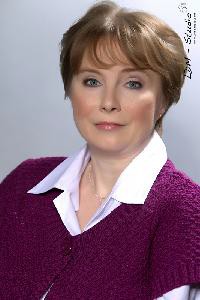 Mgr. Ľuba LučanskáŠportová 5831 04 Bratislavanarodená 24.10.1966 v BratislaveKontakt:+421 911 109 165e-mail: luba.lucanska@gmail.comMoje portfólioMoje portfólioMoje portfólioADRESADátum nar.: 24.10.1966KONTAKTYPracovisko:BratislavaMobil: 0911 109 165Ulica, číslo:Športová 5E-mail: luba.lucanska@gmail.comPSČ, obec:831 04 Bratislavawww.prekladyakorektury.sk https://www.linkedin.com/in/%C4%BEuba- lu%C4%8Dansk%C3%A1-68435175/http://www.prekladatelia.eu/vyhladavanie/Jazyky:nemecký, chorvátsky, srbský, macedónsky, český, ruskýJazyky:nemecký, chorvátsky, srbský, macedónsky, český, ruskýMiesto štúdia:FF UK Bratislava, 1991; Filozofski fakultet Univerziteta Zagreb, Chorvátsko, 1991; Volkshochschule Norderstedt, SRN, 1992Špecializácia:právo, obchodné zmluvy, súdna komunikácia, obchodná korešpondencia, ekonomika, audit, účtovníctvo, žurnalistika, politika, náboženstvo, história, reklamný a propagačný materiál, marketing/PR, farmácia, medicína, geografia, sprievodcovské publikácie, filmové scenáre, rozprávky, poézia, beletria, detská literatúra a jazykové korektúryŠpecializácia:právo, obchodné zmluvy, súdna komunikácia, obchodná korešpondencia, ekonomika, audit, účtovníctvo, žurnalistika, politika, náboženstvo, história, reklamný a propagačný materiál, marketing/PR, farmácia, medicína, geografia, sprievodcovské publikácie, filmové scenáre, rozprávky, poézia, beletria, detská literatúra a jazykové korektúryŠpecializácia:právo, obchodné zmluvy, súdna komunikácia, obchodná korešpondencia, ekonomika, audit, účtovníctvo, žurnalistika, politika, náboženstvo, história, reklamný a propagačný materiál, marketing/PR, farmácia, medicína, geografia, sprievodcovské publikácie, filmové scenáre, rozprávky, poézia, beletria, detská literatúra a jazykové korektúryIné dôležité informácie:Publikačná činnosť: publikovanie prekladov i vlastných článkov, úvah, poézie a recenzií vo viacerých slovenských periodikách, vrátane cirkevných časopisov a novín; preklady a korektúry niekoľkých kníh, vrátane detskej, náboženskej a odbornej literatúry, článkov a i. + preklady „do šuflíka“ a vydanie – zatiaľ prvej - knihy + e-book „Zlato z Caxamalcy“ vo vlastnej réžii (2015). Od r. 2016 opäť pracujem na živnosť. Texty spracovávam prevažne v MS Word, Excel al. PowerPoint, príp. v CAT Tools.Od r. 2019 – pracujem aj v CAT nástrojoch Trados Studio Freelance Translator & MemoQ. Mám platené členstvo v medzinárodnej prekladateľskej komunite na portáli ProZ.com a od r. 2022 v spol. SSPOL, SAPT a DoSlov.Iné dôležité informácie:Publikačná činnosť: publikovanie prekladov i vlastných článkov, úvah, poézie a recenzií vo viacerých slovenských periodikách, vrátane cirkevných časopisov a novín; preklady a korektúry niekoľkých kníh, vrátane detskej, náboženskej a odbornej literatúry, článkov a i. + preklady „do šuflíka“ a vydanie – zatiaľ prvej - knihy + e-book „Zlato z Caxamalcy“ vo vlastnej réžii (2015). Od r. 2016 opäť pracujem na živnosť. Texty spracovávam prevažne v MS Word, Excel al. PowerPoint, príp. v CAT Tools.Od r. 2019 – pracujem aj v CAT nástrojoch Trados Studio Freelance Translator & MemoQ. Mám platené členstvo v medzinárodnej prekladateľskej komunite na portáli ProZ.com a od r. 2022 v spol. SSPOL, SAPT a DoSlov.Iné dôležité informácie:Publikačná činnosť: publikovanie prekladov i vlastných článkov, úvah, poézie a recenzií vo viacerých slovenských periodikách, vrátane cirkevných časopisov a novín; preklady a korektúry niekoľkých kníh, vrátane detskej, náboženskej a odbornej literatúry, článkov a i. + preklady „do šuflíka“ a vydanie – zatiaľ prvej - knihy + e-book „Zlato z Caxamalcy“ vo vlastnej réžii (2015). Od r. 2016 opäť pracujem na živnosť. Texty spracovávam prevažne v MS Word, Excel al. PowerPoint, príp. v CAT Tools.Od r. 2019 – pracujem aj v CAT nástrojoch Trados Studio Freelance Translator & MemoQ. Mám platené členstvo v medzinárodnej prekladateľskej komunite na portáli ProZ.com a od r. 2022 v spol. SSPOL, SAPT a DoSlov.Certifikáty a diplomy:5-ročné lingvistické štúdium – Diplom FF Univerzity Komenského v Bratislave, 1991ZERTIFIKAT „Zentrale Mittelstufenprüfung“ GOETHE INSTITUT, Norderstedt, SRN, 1992Slavistický seminár (Diplom FF Univerziteta Zagreb), Croatia, 1991Kurz: IMB –Práca na počítači, 1994Kurz: Jednoduché účtovníctvo, 1994Súdna skúška – získanie súdnej pečiatky zo srbského jazyka, 1995 (v r. 2005 som ju z administratívno-byrokratických dôvodov vrátila), t. č. pracujem bez súdnej pečiatkyECDL Certifikát – Kurz: Štart – Práca s počítačom, 2008CAT Tools: Trados Studio 2019 Freelance Translator, MemoQCertifikáty a diplomy:5-ročné lingvistické štúdium – Diplom FF Univerzity Komenského v Bratislave, 1991ZERTIFIKAT „Zentrale Mittelstufenprüfung“ GOETHE INSTITUT, Norderstedt, SRN, 1992Slavistický seminár (Diplom FF Univerziteta Zagreb), Croatia, 1991Kurz: IMB –Práca na počítači, 1994Kurz: Jednoduché účtovníctvo, 1994Súdna skúška – získanie súdnej pečiatky zo srbského jazyka, 1995 (v r. 2005 som ju z administratívno-byrokratických dôvodov vrátila), t. č. pracujem bez súdnej pečiatkyECDL Certifikát – Kurz: Štart – Práca s počítačom, 2008CAT Tools: Trados Studio 2019 Freelance Translator, MemoQCertifikáty a diplomy:5-ročné lingvistické štúdium – Diplom FF Univerzity Komenského v Bratislave, 1991ZERTIFIKAT „Zentrale Mittelstufenprüfung“ GOETHE INSTITUT, Norderstedt, SRN, 1992Slavistický seminár (Diplom FF Univerziteta Zagreb), Croatia, 1991Kurz: IMB –Práca na počítači, 1994Kurz: Jednoduché účtovníctvo, 1994Súdna skúška – získanie súdnej pečiatky zo srbského jazyka, 1995 (v r. 2005 som ju z administratívno-byrokratických dôvodov vrátila), t. č. pracujem bez súdnej pečiatkyECDL Certifikát – Kurz: Štart – Práca s počítačom, 2008CAT Tools: Trados Studio 2019 Freelance Translator, MemoQMSEJK, 2002 
preklad a jazyková korektúra knihy z nemeckého originálu „Duchovná hudba“;prekl. ag. STILUS, 2003súdne preklady z/do srbčiny; bežné preklady z/do chorvátčiny, nemčinyCentrum pre medzinárodno-právnu ochranu detí a mládeže, 2001 – 2007súdne (overené) preklady z/do srbčiny právnych dokumentácií so súdnou pečiatkouJana Šubová, 2006Preklad brožúry od Elizabeth Hormannovej: Dojčenie adoptívneho dieťaťa a relaktáciaagentúra PTK-ECHO s.r.o., 2000 - 2006obchodné zmluvy, právna a ekonomická agenda mnohých firiemŠÚKL, 1999 – 2005 (+ články pre prof. Žabku na ŠÚKL)preklady dokumentov a príbalových letákov k liekom + dokumentácie pre potreby farmaceutov a na ďalšie spracovanie pre ŠÚKL a i.Prednáška pre M. F. DAPHNE, 2001Preklad prednášky p. Markusa FaulstichaMUSA LUDENS, 2001preklad zmluvy pre skupinu hrajúcu hudbu z obdobia renesancieCity University, 2001jazyková korektúra odbornej publikácie „Riadenie ľudských zdrojov“Priatelia Zeme, 2001 – 2004Preklady článkov a prednášok z/do nemčiny z oblasti ekológieChorvátsky kultúrny zväz, 2001 – 2002preklady rôznych materiálov z/do chorvátčiny ohľadom kultúry Chorvátov na SlovenskuSTV, 2001preklady scenárov k juhoslovanským filmom „Nebezpečná stopa“ a „V pasci“ zo srbského jazykavyd. Slovart – JUNIOR, 1996 - 1997preklad rozprávkovej knihy pre deti „Máme radi zvieratká“ z nemeckej série rozprávok Minirozprávky;fy. Ratiofarm, s.r.o., 1998 - 99preklady SPC, príbalových letákov a registračnej dokumentácie firmyUNIPHARM, 2001preklady SPC, príbalových letákov a pod.štátne inštitúcie (súdy, prokuratúry + PO & FO), 1995 – 2005 súdne preklady súdnych uznesení, rozsudkov a rôznych iných súdnych dokumentov z/do srbského jazykaKatolícke noviny, 1998 – 1999Recenzie kníh:Tonino Lasconi: Adolescenti pred zrkadlom, Don Bosco, Bratislava 1998Bruno Ferrero: Niekedy stačí jeden slnečný lúč, Don BoscoGianni Ghiglione: Dar pre všetkých - Prežívanie chudoby, čistoty a poslušnosti v živote veriaceho laika, Don Bosco, Bratislava 1999Gianni Ghiglione: Týždeň s Ježišom z Nazareta, DON BOSCO, Bratislava, 1998Anton Hlinka: Keď zakvitne rumovisko - životopisná črta Nancy Hamiltonovej, Don Bosco, Bratislava 1998Carlo Maria Martini: Návrat k Otcovi všetkých ľudí - Apoštolský list, Don Bosco, Bratislava 1999Od drogy ku Kristovi - História dievčaťa hippie (S príhovorom Andreja Gasparina), Don Bosco, Bratislava 1998Bruno Ferrero: Šťastní rodičia, Don Bosco, Bratislava 1998Tonino Lasconi: Tajomná reč tela, Don Bosco, Bratislava 1998Carlo Maria Martini: Veď ma po ceste života - Rozjímania pre chlapcov, Don Bosco, Bratislava 1999Luciano Cian: Zrodení pre let - Ako dospievajú mladí, Don Bosco, Bratislava 1998Ján Botík: Letanovce, Lúč, Bratislava 1998Lucinda Vardeyová: Matka Terézia – jednoduchá cesta, Alfa konti, s.r.o., Bratislava 1998Ramona Miller  Ingrid Peterson: Modlíme sa s Klárou, Serafín, Bratislava 1998P. Bernard Ducruet OSB: Neznáma poslušnosť, Serafín, Bratislava 1999Willy Hoffsümmer: Objav svoje krídla, Lúč, Bratislava 1998Robert Sibenaler, Iva Štrbová: Objavujeme svätú omšu, Lúč, Bratislava 1997David Self: Pochopiť utrpenie, LÚČ, Bratislava 1997ThDr. Ján Babjak SJ: Rehole a kongregácie na Slovensku, Dobrá kniha, Trnava 1998Janusz Cegłowski: Svätý Stanislav Kostka, Dobrá kniha, Trnava 1998Henri J.M. Nouwen: V mene Ježiša, Dobrá kniha, Trnava 1998Maria Kączkowska: Víťazstvo lásky - páter Kolbe, Serafín, Bratislava 1998Paul Claudel: Výmena, Petrus, Bratislava 1998Jean Vanier: Prijať svoju ľudskosť, Serafín, Bratislava 1998Publikovanie vlastnej tvorby – básní, recenzií a novinových článkov v niektorých číslach Katolíckych novín, Evanjelického posla spod Tatier, Evanjelickej Bratislavy, Slovenskej republiky, Slovenských národných novín, Literárnych novín, Nového slova a v Spravodaji Združenia slovanskej vzájomnosti & preklady článkov pre noviny ZMENA (Zákaz myslieť 1. – 4. časť), 1998 - 2002Fy. KONSENS, s.r.o., založenie firmy – spoluzakladateľka a konateľka, 1995 - 1998     manažovanie firmy – obchodné kontakty s nemeckými a rakúskymi dodávateľmi a slov. klientmi + preklady firemnej obchodnej korešpondencie, technickej dokumentácie k stavebným dielom na výrobu ortopedicko- protetických pomôcok z nemeckého a českého jazyka a technické návody na používanie zdravotníckych pomôcok firmy Ottobockvydavateľstvo IKAR, 1995     preklad knihy Móda pre malých, z nemeckého origináluzaloženie živnosti na preklady a jazykové úpravy textov, 1994      preklad katalógu izraelskej kozmetiky AHAVA a iné nepublikované prekladyUNHCR, 1993     môj prvý preklad do srbčiny – príručka Dopravné pravidlá a značky v SR (spoluautorstvo) pre vojnových utečencov z krajín bývalej Juhoslávie žijúcich u nás.